宗谷管内でこれまでに新型コロナウイルス感染症の新規感染事例（感染経路が不明な事例を含む）が39件確認されました。道では、札幌市内はもとより、北海道全域へのこれ以上の感染拡大を徹底して抑制するため、令和２年11月７日（土）から令和２年11月27日（金）までの３週間、全道の警戒ステージは３を維持した中で、11月17日（火）からは、札幌市に限定してステージ４相当の特措法に基づく強い協力要請を行うとともに、更なる追加対策を実施しております。みなさまには、改めて「マスクの着用」と「手洗い」を徹底いただくとともに、特に飲食店での集団感染が多くなっていることを踏まえ、飲食の場面でのリスク回避を徹底してください。感染した方や対策に携わった方々への誹謗中傷により、苦しんでいる方がいらっしゃいます。一人ひとりが冷静な思いやりをもった行動をとっていただくようお願いします。令和２年（２０２０年）１１月１８日　稚内市長　　工 藤　   広　　　猿払村長　　伊 藤　浩 一　浜頓別町長　　菅 原　信 男　　　中頓別町長　　小 林　生 吉　枝幸町長　　村 上　守 継　　　豊富町長　　河 田　誠 一　礼文町長　　小 野　   徹　　　利尻町長　　保 野　洋 一　利尻富士町長　　田 村　祥 三　　　幌延町長　　野々村　  仁　宗谷総合振興局長　　竹 花　賢 一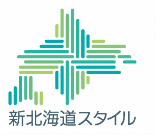 特措法第２４条第９項に基づく協力要請等の実施（太字は追加対策11/17～）■宗谷総合振興局管内在住者及び来訪者のみなさまへ■感染リスクを回避できない場合　・札幌市との不要不急の往来を控える■感染リスクを回避する行動の更なる徹底。特に飲食の場面におけるリスク回避の徹底■マスクの着用など高齢者、基礎疾患を有する方等と接する場合の慎重な行動の徹底■発熱や咳があるなど体調が悪い場合に外出を控える■「新北海道スタイル」の実践を宣言している店舗や施設を選んで利用■テレワークの推進や時差出勤などの更なる活用■国の接触確認アプリ（COCOA）や道のコロナ通知システムの更なる活用■事業者や施設を管理する団体のみなさまへ■新北海道スタイルなど、感染拡大防止対策の更なる徹底○「感染リスクを回避できない場合」の例・新北海道スタイルを実践していない施設等の利用・密閉された屋内において、人との距離が十分に保たれない長時間の会合・飲食の場面においては、大人数、例えば５人以上の集まり、マスクをしない大声での会話、２時間を超えるような長時間の飲食　など